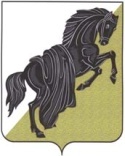 Комиссия по инженерно-техническим инфраструктурам и инвестиционной политикеСобрания депутатов Каслинского муниципального районапятого созываР Е Ш Е Н И Еот «18» октября 2016 года № 11								г. КаслиОб итогах подготовки объектов жилищно-коммунального хозяйства, энергетикии социальной сферы к отопительному сезону 2016-2017 годов на территорииКаслинского муниципального районаРассмотрев и обсудив информацию заместителя главы Каслинского муниципального района Горбунова А.А. об итогах подготовки объектов жилищно-коммунального хозяйства, энергетики и социальной сферы к отопительному сезону 2016-2017 годов на территории Каслинского муниципального района, руководствуясь ст.8 Регламента Собрания депутатов Каслинского муниципального района,Комиссия по инженерно-техническим инфраструктурам и инвестиционной политике РЕШАЕТ:Информацию заместителя главы Каслинского муниципального района об итогах подготовки объектов жилищно-коммунального хозяйства, энергетики и социальной сферы к отопительному сезону 2016-2017 годов на территории Каслинского муниципального района, принять к сведению.Поддержать предложение заместителя главы Каслинского муниципального района Горбунова А.А. об обращении в Контрольно-счетную палату Каслинского муниципального района с просьбой о включении в план работы Контрольно-счетной палаты Каслинского муниципального района  проверку ОАО «КРУИИКХ» и муниципальных унитарных предприятий, осуществляющих деятельность  в сфере жилищно-коммунального хозяйства на соответствие фактических расходов установленным тарифам на коммунальные услуги.Обратиться в Совет депутатов Каслинского городского поселения с предложением рассмотреть вопрос о работе жилищно-коммунальных организаций г.Касли на совместном заседании профильных депутатских Комиссий Совета депутатов Каслинского городского поселения и Собрания депутатов Каслинского муниципального района.Контроль за исполнением настоящего решения возложить на председателя комиссии по инженерно-техническим инфраструктурам и инвестиционной политике  Ласькова В.А. Председатель комиссии							                   В.А.Ласьков